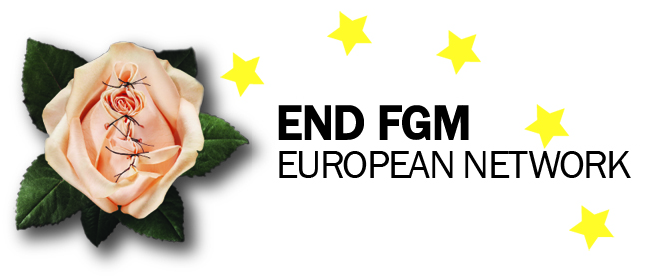 Welcome to the firstEND FGM Newsletter!moved to our new office. You will now find us at: HIGHLIGHTS ON EUROPEAN UNION DEVELOPMENTS The European Commission released a joint statement on 6 February for the International Day of Zero Tolerance to FGM where it details the EU action and commitment to …. The European Parliament held a debate in plenary session on 10 February and put an oral question to the Commissioner for Justice and Gender Equality, Vera Jourova. In January, Latvia took over the Presidency of the EU until July. Its programme can be found here. The Presidency will lead the discussion on behalf of the EU at the next CSW and in international discussions on the post-2015 development framework. Tweet them with your wish list at @eu2015lvAhead of the 8th March, the European Parliament held several different events. Leyla Hussein spoke at an S&D event on Women for Change, Change for Women on FGM during a panel discussion on Violence against women. She highlighted the need for the EU to support survivors and those at risk by  
Since the Network started to take office in January 2015, we’ve been busy raising awareness and informing stakeholders about our work and what Europe should do to support our action at different events around Europe. Here’s a summary of our actions.The Network took part in an exchange of views with the European Parliament’s Women’s Rights and Gender Equality Committee on 20th January. presented the Network and called on MEPs to ensure the EU continues to prioritise the elimination of FGM, in particular in its next gender equality strategy. The hearing can be viewed here. The End FGM European Network was also on the panel at the Public Policy Exchange Conference Free From Fear, Free from Pain: Eliminating Female Genital Mutilation in Europe on 20th January. presented the measures in place at European level on FGM. There were some powerful speeches from survivors, such as Assita Kanko [a link to her book can be found here] and examples of best practice for providing support services for survivors and professionals from our members Intact and GAMS Belgium.The Change Conference organised by Terre de Femmes in Berlin on 28th January [Programme here] was an opportunity for the Network to present its work at EU level and the  on the . Our members FSAN, Forward UK and Equipop also introduced their work with professionals and communities and training of change agents. Change agents shared their experiences about how FGM should be integrated into broader community discussions. German and UK government departments also presented their priority action on the issue.The Network was invited to speak alongside END FGM strong voice Aissatou Diallo at the European Parliament Socialist & Democrat Group meeting on Tuesday 3rd February, ahead of the International Day of Zero Tolerance to FGM. Aissatou explained how she works together with her community and advocates at local, national and European level to raise awareness and prevent FGM. She called on MEPs to keep FGM high on the EU agenda. Elise introduced the Network and highlighted the need to prioritise prevention as the most sustainable way to end the practice. You can watch Aissatou being interviewed before the event here. The Network was invited to present the Guide on the Istanbul Convention as a tool to end FGM at the European Learning Forum London on 5th February. The Forum gathered representatives from various EU countries (e.g. Belgium, the Netherlands, Portugal, Greece and Finland) to exchange good practices on programmes to work towards ending the practice in their country. We also participated in the UK government Zero Tolerance to FGM Inter-ministerial meeting on 6th February, which aimed to take stock of developments after the July Girls Summit. here]. Communications  social media 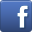 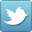 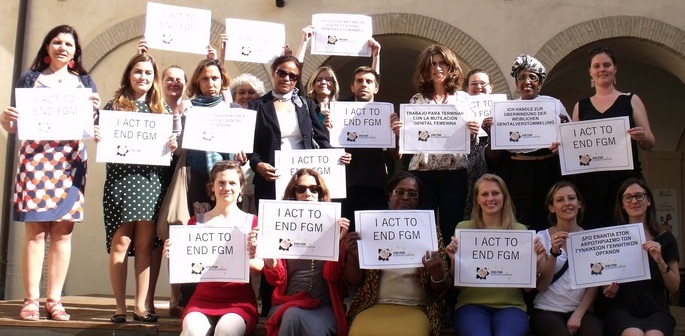 NEWS FROM OUR MEMBERS A brief overview of what our members have been doing.News from ItalyAIDOS has a new President, Maria Grazia Panunzi. She has been working with the Association since 1997 and in the past 18 years, has been involved in the development of AIDOS strategies and advocacy activities both at national and international levels, and in the coordination of field projects.On 6th of February AIDOS organised a press conference on FGM as a European issue and Clara Caldera presented the Guide to the Istanbul Convention as a tool to end FGM. Participants included : Pia Locatelli (Italian MP), the new President of AIDOS Maria Grazia Panunzi, Elise Schlein, an Italian MEP, Mara Carfagna (Italian MP)The 9th and 10th February AIDOS participated in an event organised by the Italian department on equal opportunities.  News from PortugalOn 6th February APF launched a flash mob video produced during the 2014 International Day for the Elimination of Violence against Women. They also participated in the official ceremony promoted by CIG (Portuguese commission for gender equality) and together with UMAR ONG they held several street actions that include a photo opportunity in front of END FGM Mural in Lisbon and distributing informative materials in several strategic spots in the city. On Wednesday, 4th of February, APF started promoting inscriptions to a workshop about FGM and forced marriage themes for journalists, a partnership between APF and CENJOR - the main school for communication professionals in Portugal. News from Belgium Intact and GAMS Belgium organised an event with the Institute for Equality of women and men on 5 February launching an anti FGM kit for professionals.GAMS organised a whole day of youth events on 4th February, which were supported by two ministers and were well attended by school children, affected communities, teachers and CSOs. The national launch of Stratégies concertées MGF (concerted strategies for fighting FGM) also took place during the weekend of 7/8 February.  News from France Equipop took part in an event in Paris to say NO to FGM (“Non à l’excision”).This event was organised by the umbrella organisation Excision parlons-en and several organisations in France took part in the action, both at the public demonstration and also through a social media action on Facebook.News from the UKForward UK took part in a conference on 22nd January to strengthen youth engagement in ending FGM and forced marriage. On 6th February, Forward UK called for mandatory training of all UK health professionals and frontline staff.News from the Netherlands FSAN took part in a conference on 6th February on the obligation to protect. FSAN spoke about change agents and the participatory approach of the Somali community in the Netherlands.What’s coming up next?The theme of this year’s International Women’s Day on 6th March is Empowering Women, Empowering Humanity. We have been releasing a series of images on social media to highlight our vision of ending FGM. 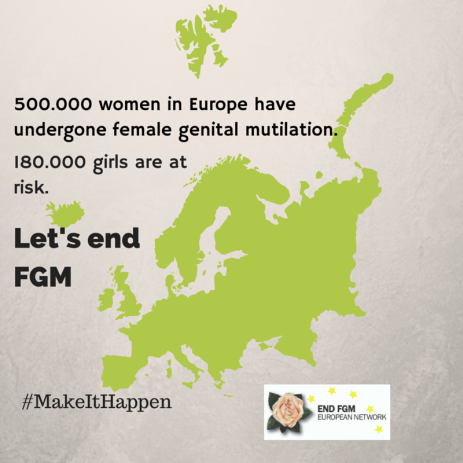 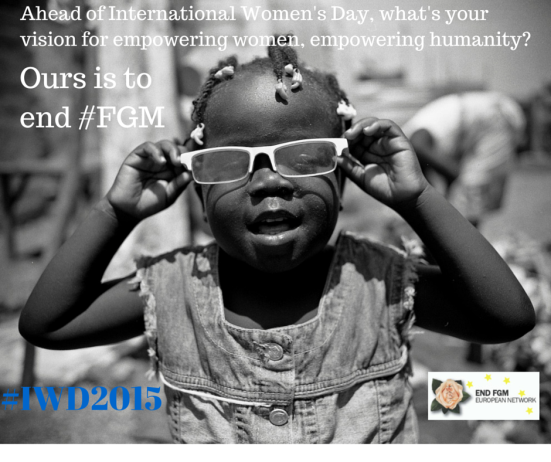 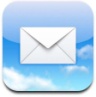 END FGM European Network, Mundo B, Rue d’Edimbourg 26, Brussels 1050, Belgium. (http://www.mundo-b.org/)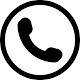 info@endfgm.eu General office number: 0032 2 893 0907On 26 January, the Network and several of itsmembers participated in the European Commission Roundtable on the implementation of the European Commission’s action plan on the elimination of FGM. The Roundtable was an opportunity to take stock of EU developments on FGM and to provide recommendations on how to improve the current or future implementation of the current EU actions. IMPORTANT! We launched our Network Strategic Plan online on Friday 6th February. The strategic plan shares our vision, mission and values and sets out the Network’s strategic priorities and objectives for 2015-2017. On 9th February, the Network co-hosted with the World Future Council the first meeting of the informal Istanbul Convention CSOs watch group, which gathered European Networks working on women’s rights (EWL), violence against women (WAVE), LGBTI (ILGA Europe and Transgender Europe), sexual and reproductive rights (EPF), migrant rights (PICUM, ENoMW) and human rights (Amnesty International, Human Rights Watch). The group committed to undertake coordinated actions in relation to monitoring the ratification and implementation of the Istanbul Convention. We became members of the Girl Generation at the end of February. We look forward to working with organisations around the globe on ending FGM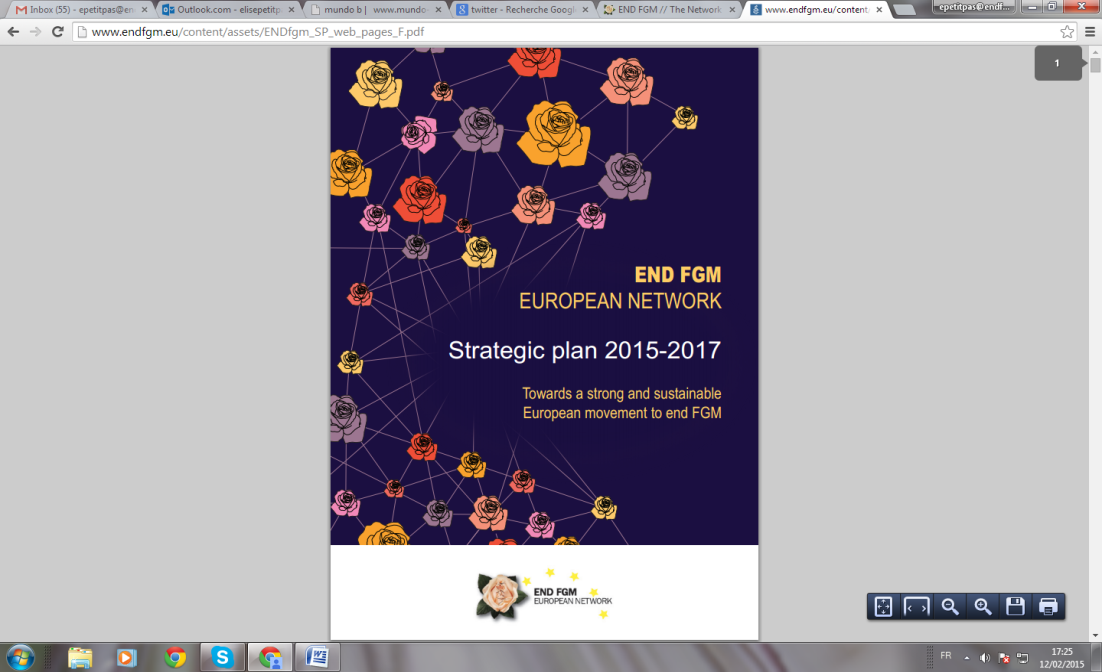 